                                                                                                                                                                                                                                                                                                                                                                                                                                                                                                                                                                                                                                                                                                                                                                                                                                                                                                                                                                                                                                                                                                                                                                                          St Pius X Catholic Parish Heidelberg West acknowledges the Wurundjeri people.Fr Wayne Edwards:  St Pius X Presbytery 419 Waterdale Rd Heidelberg West 3081Tel: 9457 5794   Fax: 9457 1036   Email: heidelbergwest@cam.org.auExodus Community: 273 Liberty Parade Heidelberg West Tel: 9457 7593 School Principal: Barbara Gomez Tel: 9457 3776 Email: bgomez@spxhw.catholic.edu.au_________________________________________________________________________________________________MASS TIMES Sundays  	Saturday Vigil 7pm   Sunday 9am & 11.00am	Exodus Community, 12 Noon in the shed at 273 Liberty Pde, Heidelberg West        Weekdays	9am Tuesday, Wednesday, Thursday, Friday, SaturdayCONFESSIONS & ROSARY    	After 9am Mass on Saturday morningsCHURCH OPEN FOR PRAYER	8.30am – 4pm on school days only  PARISH WEBSITE - pol.org.au/heidelbergwest St Pius X Catholic Church Heidelberg West actively works to listen to, empower and protect children, and has zero tolerance for child abuse and neglect.              PLEASE LOOK AFTER YOUR CHILDREN WHILE MASS IS IN PROGRESS                                                                                 SAINTS/FEAST DAYS FOR THE WEEKSaturday 22 – St Mary MagdaleneReflection: “The seed sown among thorns is the one who hears the word but then the cares of the world and the lure of riches choke the word and it bears no fruit.”-Matthew 13:22Does the lure of riches and material goods choke God out of your life? Are you so caught up in earthly activities that you have no time for God? Gratitude and generosity are virtues that we should strive to do on a daily basis. Every decision we make either takes us one step closer to God or one step further away. What we receive at Mass every Sunday should be shared with others all the other days of the week as well.Next Sunday: July 23NEXT SUNDAY’S READING – 16 SUNDAY ORDINARY TIME Wis 12:13, 16-19; Ps 85:5-6, 9-10, 15-16; Rom 8:26-27; Mt 13:24-30THANKS GIVING ENVELOPES – AVAILABLE IN FOYER2023-2024 Thanksgiving envelopes are available for collection in the church foyer. PLEASE DISCARD ANY UNUSED ENVELOPES FROM THE PAST YEAR.  I urge those who are not part of our thanksgiving program to consider regularly contributing to the upkeep and future needs and projects of St Pius X through financial stewardship and commitment. FOLLOW US ON FACEBOOK: St Pius X Catholic Parish WEBPAGE: pol@cam.org.au/heidelbergwestNEW READING ROSTER - OUT NOW Hard copies are available in the sacristy. Thank you readers for your continued support of our Parish ST VINCENT DE PAUL WINTER APPEAL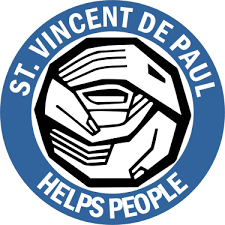 Inviting parishioners to donate non-perishable food items over the coming weeks. Your donations will be distributed to needy families by the local St Vincent De Paul Society conference. Winter woolies will also be accepted scarves, socks, gloves, jumpers, blankets. Please place items in basket at foot of sanctuary. SENIORS GET TOGETHER – JULYAll seniors (over 55) are more than welcome to join us at our monthly gatherings. Come join the seniors group on Wednesday 19th July for a road trip to Madeline’s café at Jells Park, Wheelers Hill. Bus will leave the school carpark at 11am sharp. Please call Junia in the presbytery to book your seat. All are welcome!FREE FACE MASKS There are still some face masks available. They are FREE and can be taken from the Church foyer after each weekend Mass.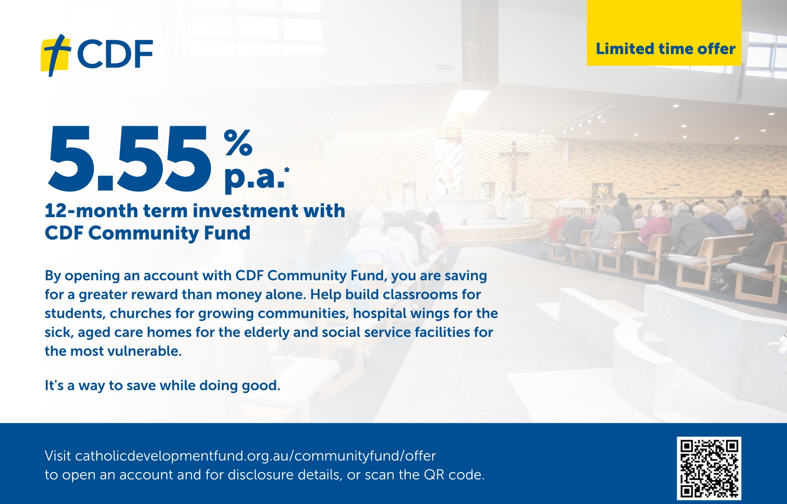 Prayers for the Sick: Hannah SteaneFor the recently departed: For the repose of the souls of the faithful departedAnniversary of Death: Benjamin & Therese Hennequin, Fernando, Silvana & Mario Fossella, Luisa Ines, Patricia GannanReaderSpecial MinistersSaturday 7:00pmMargaret ScroggieSunday 9:00amCaroline SheehanSunday 11:00am Valerie Lennox